Фото-кросс ко Дню друзей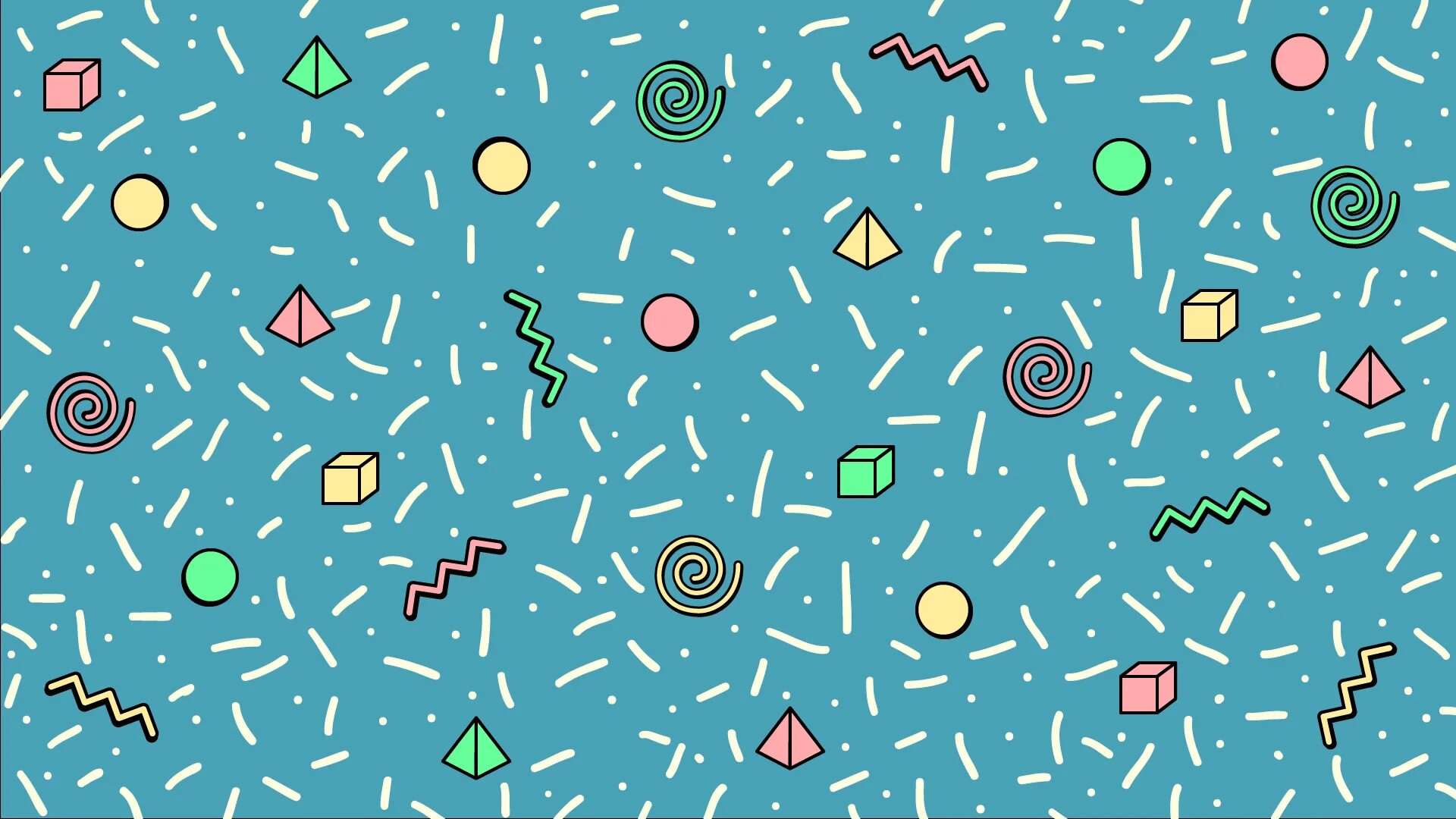 «Армейский фото-кросс»Фото-кросс – это новое движение, соединившее в себе элементы фотографического конкурса и спортивного состязания. Цель: получить море положительных эмоций, запечатлеть воспоминания на фото и сплотиться внутри команды.Проведение:1) При выполнении заданий необходимо сделать фотографии всей командой, в соответствии с содержанием строчек песни. Дети самостоятельно придумывают, как интерпретировать строчку песни.2) Вожатые и воспитатели помогают сделать фото, могут подсказывать локации для фото, поддерживают идеи команды.3) Команды прибегают в 232 и показывают фотографию. Если фото соответствует теме, получаются следующие строчки для фото. Критерии оценивания:–	Фотографии оцениваются жюри по следующим критериям: соответствие теме, присутствие всей команды, креативность, качество снимка, настроение (от 1 до 5 баллов по каждому критерию). Таким образом могут быть выбраны фото-победители/команды-победители/победители в номинациях.